Federazione Italiana Giuoco Calcio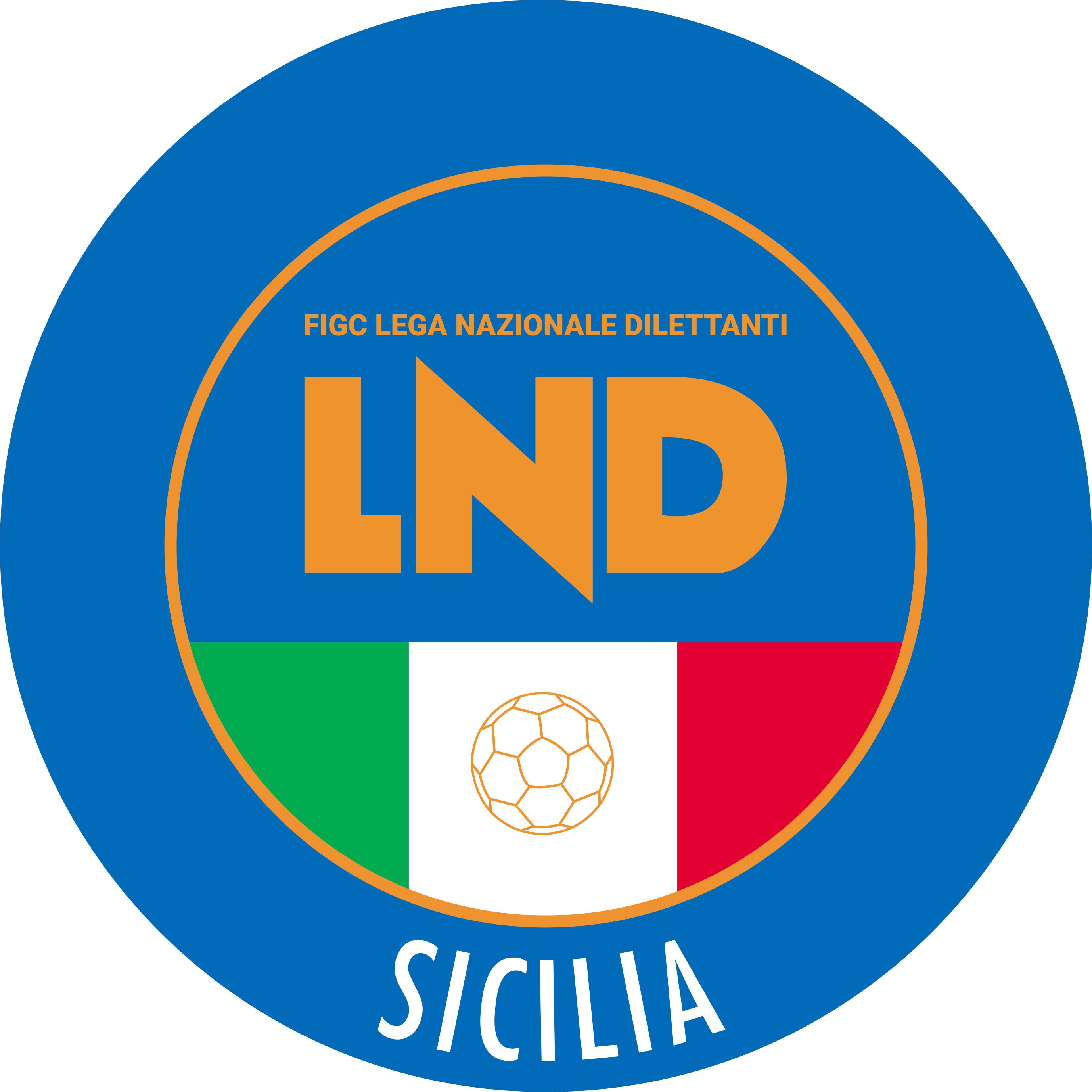 Lega Nazionale DilettantiCOMITATO REGIONALE SICILIAVia Orazio Siino s.n.c., 90010 FICARAZZI - PACENTRALINO: 091.680.84.02Indirizzo Internet: sicilia.lnd.ite-mail:presidenza.sicilia@lnd.itComunicato Ufficiale n° 311 del 4 Febbraio 2024Stagione Sportiva 2023/20241. COMUNICAZIONI DEL COMITATO REGIONALE Comunicazioni dell’ufficio Attività Agonistica attivitaagonistica@lndsicilia.legalmail.itsicilia.attivitaagonistica@lnd.itCALCIO A 11 MASCHILECampionato di PromozioneGirone AModifiche al Programma GareCasteltermini/Alba Alcamo 1928 del 4.02.2024 ore 15.00Giocasi sul campo Comunale di Casteltermini a porte chiusePUBBLICATO DAL COMITATO REGIONALE SICILIA IL 4 FEBBRAIO 2024            IL SEGRETARIO						             IL PRESIDENTE       Wanda COSTANTINO							Sandro MORGANA